Publicado en España el 29/09/2023 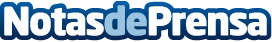 Limpieza de garajes y comunidades: inversión en calidad de vida, Grupo BerniEn ocasiones, se tiende a pasar por alto la importancia de mantener limpios y ordenados lugares como garajes y zonas comunes en edificios residenciales o comercialesDatos de contacto:Grupo BERNILimpieza de garajes y comunidades: inversión en calidad de vida657 96 94 93Nota de prensa publicada en: https://www.notasdeprensa.es/limpieza-de-garajes-y-comunidades-inversion-en_1 Categorias: Nacional Madrid Servicios Técnicos Hogar http://www.notasdeprensa.es